План
мероприятий по противодействию коррупциина 2021 годв муниципальном автономном учреждении дополнительного образования города Тюмени «Детская школа искусств им. В.В. Знаменского»План отредактирован ответственным за организацию работы по противодействию коррупции в МАУ ДО «ДШИ им. В.В. Знаменского»Дьяченко И.Ю.,515755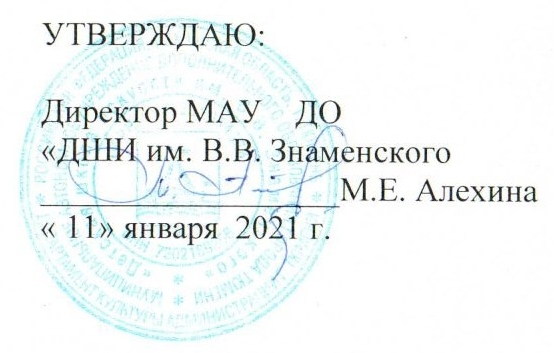 №п/пНаименование мероприятияСрокисполненияОтветственный исполнительРазработка и утверждение плана мероприятий по антикоррупционной деятельности на 2021год Январь Директор Алехина М.Е.Ответственный за организацию работы по противодействию коррупции Дьяченко И.Ю.Актуализация информации, принятие к сведению изменений законодательства в области противодействия коррупции  По мере поступления информации, доведение информации до работников средствами электронных ресурсов (эл. почта, презентация, выставление на сайте), а также ознакомление под роспись при необходимостиОтветственный за организацию работы по противодействию коррупции Дьяченко И.Ю.Рассмотрение вопросов о противодействии коррупции на педагогических собраниях и общих собраниях работников Учреждения2 раза в годдо 30 июня, до 31 декабряОтветственный за организацию работы по противодействию коррупции Дьяченко И.Ю.Ознакомление работников МАУ ДО «ДШИ им. В.В. Знаменского » с нормативными актами по антикоррупционной деятельностиПо мере готовности или изменения документовОтветственный за организацию работы по противодействию коррупции Дьяченко И.Ю.Участие в совещаниях (обучающих мероприятиях) по вопросам организации работы по противодействию коррупции.1 раз в год не менее 1 человека Ответственный за организацию работы по противодействию коррупции Дьяченко И.Ю.Разработка методических рекомендаций и иных информационных материалов для работников по вопросам профилактики коррупции в УчрежденииМарт, апрельОтветственный за организацию работы по противодействию коррупции Дьяченко И.Ю.Обеспечение и принятие мер по выявлению, урегулированию (предотвращению) конфликта интересов в учреждении, в том числе организация работы комиссии учреждения по урегулированию (предотвращению) конфликта интересов, возникающих у работников учреждения.Заседание комиссии 2 раза в год (июнь, декабрь)Ответственный  за организацию работы по противодействию коррупции Дьяченко И.Ю.Проведение индивидуальных консультаций по вопросам противодействия коррупции  с вновь принимаемыми работникамиПри приеме на работуСпециалист по кадрам Иванова А.Н.Ответственный за организацию работы по противодействию коррупции Дьяченко И.Ю.Проведение ежегодного опроса родителей (законных представителей) с целью определения степени их удовлетворенности работой учреждения, качеством предоставляемых образовательных услугНоябрь, декабрьЗаместитель директора по ВРКорякова Ю.В.Информирование граждан об их правах на  получение дополнительного образования и предоставляемых услугахЯнварь-декабрьсистематический  контроль и актуализация информации по дополнительным платным услугам, информирование родительского сообщества об  услугах и мероприятиях на сайте Учреждения, группе ВК и др. соц. сетяхОтветственный за организацию работы по противодействию коррупции Дьяченко И.Ю.,Зам. по УВР Дрожащих Г.А., секретарь руководителяКорякова Ю.В.Размещение информации по вопросам противодействия коррупции в официальных сообществах Учреждения в социальных сетях2 раза в годОтветственный за организацию работы по противодействию коррупции Дьяченко И.Ю.Секретарь руководителяКорякова Ю.В.Ведение рубрики «Противодействие коррупции» на официальном сайте УчрежденияАктуализация информации январь, март, сентябрьОтветственный за организацию работы по противодействию коррупции Дьяченко И.Ю.Секретарь руководителя Корякова Ю.В.Информирование граждан о возможности обращений по фактам коррупции в Учреждении по телефону «горячей линии»  (размещение информации на официальном сайте Учреждения, в сообществах Учреждения в социальных сетях, на бегущей строке и иных устройствах (при наличии), на информационных стендах и т.д.)Актуализация информации в период приемной компании (Май), перед началом учебного года (сентябрь), далее в течение годаОтветственный за организацию работы по противодействию коррупции Дьяченко И.Ю.Секретарь руководителя Корякова Ю.В.Осуществление контроля за исполнением законодательства в сфере противодействия коррупции, в том числе в части своевременности, полноты и достоверности размещения сведений о закупках на сайте www.zakupki.gov.ru в информационно-телекоммуникационной сети «Интернет».Размещение сведений согласно требованиям не позднее 10 числа текущего месяцаДиректорАлехина М.Е.Главный бухгалтер УчрежденияХалитова Е.А.Составление отчетов о реализацииплана мероприятий попротиводействию коррупции в Учреждении Июнь, декабрьОтветственный за организацию работы по противодействию коррупции Дьяченко И.Ю.